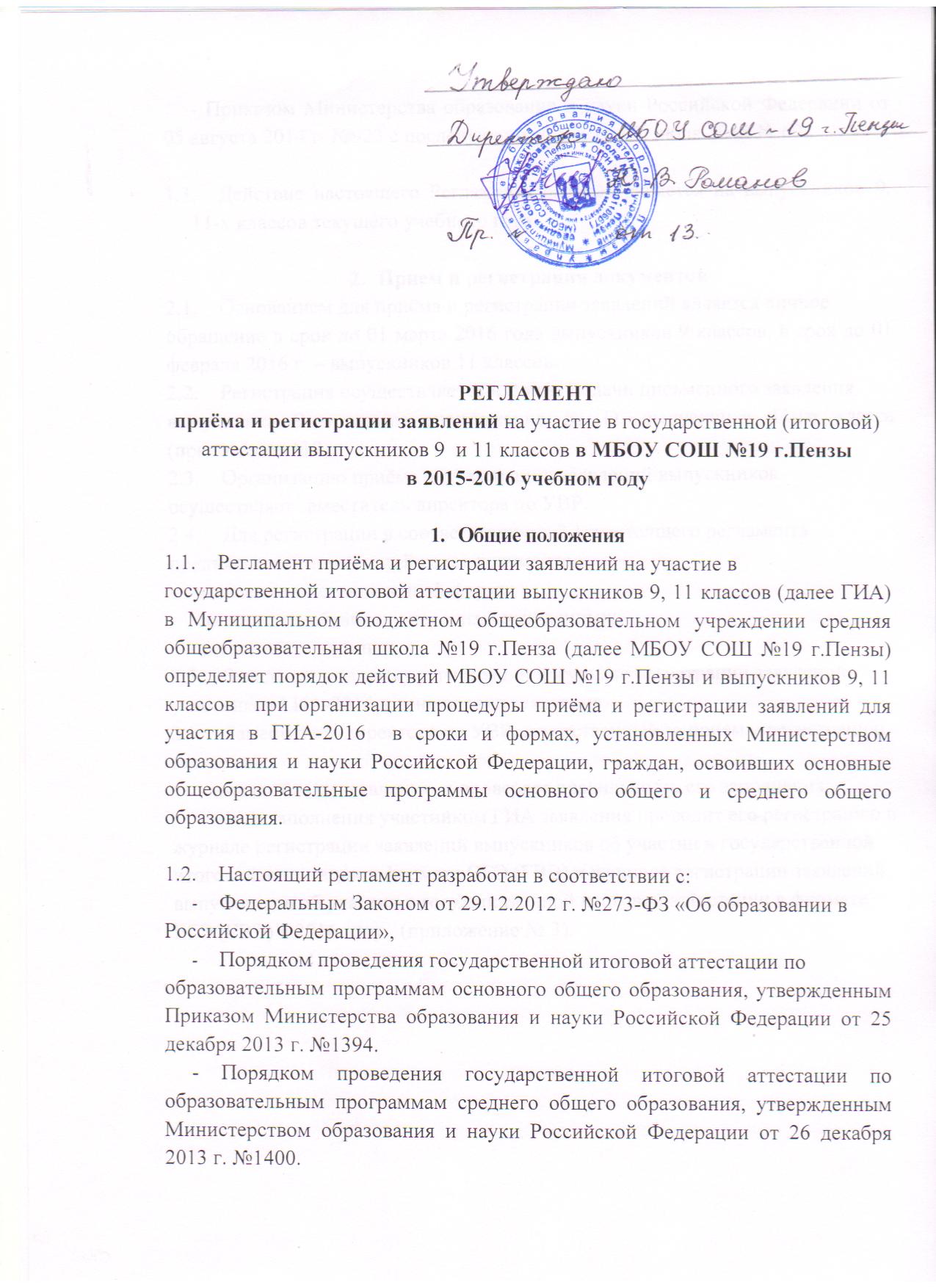 РЕГЛАМЕНТ приёма и регистрации заявлений на участие в государственной (итоговой) аттестации выпускников 9  и 11 классов в МБОУ СОШ №19 г.Пензы в 2015-2016 учебном годуОбщие положенияРегламент приёма и регистрации заявлений на участие в государственной итоговой аттестации выпускников 9, 11 классов (далее ГИА)  в Муниципальном бюджетном общеобразовательном учреждении средняя общеобразовательная школа №19 г.Пенза (далее МБОУ СОШ №19 г.Пензы) определяет порядок действий МБОУ СОШ №19 г.Пензы и выпускников 9, 11 классов  при организации процедуры приёма и регистрации заявлений для участия в ГИА-2016  в сроки и формах, установленных Министерством образования и науки Российской Федерации, граждан, освоивших основные общеобразовательные программы основного общего и среднего общего образования.Настоящий регламент разработан в соответствии с:Федеральным Законом от 29.12.2012 г. №273-ФЗ «Об образовании вРоссийской Федерации», Порядком проведения государственной итоговой аттестации пообразовательным программам основного общего образования, утвержденным Приказом Министерства образования и науки Российской Федерации от 25 декабря 2013 г. №1394. - Порядком проведения государственной итоговой аттестации по образовательным программам среднего общего образования, утвержденным Министерством образования и науки Российской Федерации от 26 декабря 2013 г. №1400.- Приказом Министерства образования и науки Российской Федерации от 05 августа 2014 г. №923 с последующими изм. от 07. июля 2015 № 692Действие настоящего Регламента распространяется на выпускников  9, 11-х классов текущего учебного года.Прием и регистрация документовОснованием для приёма и регистрации заявлений является личноеобращение в срок до 01 марта 2016 года выпускников 9 классов, в срок до 01 февраля 2016 г. – выпускников 11 классов.Регистрация осуществляется в форме подачи письменного заявлениявыпускника 9-го класса (приложение № 1), выпускника 11-го класса (приложение №2).Организацию приёма и регистрации заявлений выпускниковосуществляет заместитель директора по УВР.Для регистрации в соответствии с п.2.1. настоящего регламентапредъявляется следующий пакет документов:заявление в установленной форме;согласие на обработку персональных данных;паспорт (ксерокопия).Заявление подлежит регистрации в журнале регистрации заявленийучастников ГИА-2016 в день подачи заявления.Заместитель директора по УВР, ответственный за прием и регистрациюзаявлений:- выдает бланк заявления  и проверяет правильность его заполнения;     - после заполнения участником ГИА заявления проводит его регистрацию в журнале регистрации заявлений выпускников об участии в государственной итоговой аттестации в формате ОГЭ (ГВЭ) и журнале регистрации заявлений выпускников об участии в государственной итоговой аттестации в формате ЕГЭ (ГВЭ) в 2016 году   (приложение № 3).